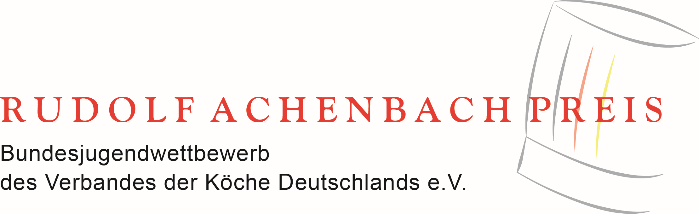 Anlage 7Menüausarbeitung				Praktischer TeilTeilnehmer/in Nr.___________Erstellen Sie aus den Warenkörben unter Berücksichtigung der für jeden Gang vorgegebenen Hauptkomponenten des kleinen Warenkorbes Ihr eigenes vier-Gänge-Menü für 6 Personen. Die Verwendung von Produkten aus dem großen Warenkorb ist freigestellt.Die Hauptkomponenten der einzelnen Gänge müssen dabei auf dem Teller klar erkennbar sein. Zeit: maximal 30 Minuten.________________________________________________________________________________________________________________________________________________________________________________________________________________________________________________________________________________________________________________________________________________________________________________________________________________________________________________________________________________________________________________________________________________________________________________________________________________________________________________________________Die Bewertung erfolgt mit maximal 5 Punkten, die zu Ihrem praktischen Ergebnis zählen.